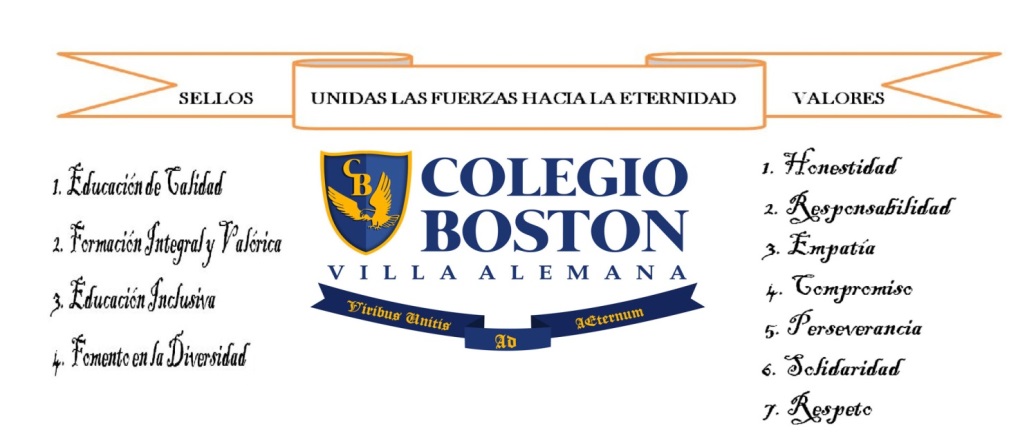    PLAN LOCAL DE FORMACION PARA EL  DESARROLLO PROFESIONAL DOCENTE                         2021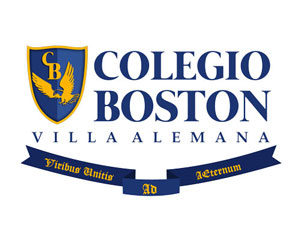    PLAN DE DESARROLLO PROFESIONAL DOCENTE			   	       2021                           INTRODUCCIÓNEl plan Local de Formación para el Desarrollo Profesional Docente del Establecimiento Educacional, se focaliza en las exigencias ministeriales y los avances en materia de educación, consecuencia de aquello resulta una tarea primordial para el equipo directivo, el propiciar  y promover en sus docentes la actualización en sus conocimientos, capacitar, generar espacios donde  puedan intercambiar experiencias y  aprender acerca de sus propias prácticas, organizar encuentros que inciten a la reflexión colegiada, permitiendo elaborar lineamientos estratégicos para los procesos de enseñanza aprendizaje, con el fin de conducir a todos los estudiantes hacia el logro de aprendizajes significativos de calidad.En el marco de la elaboración del Plan de Desarrollo Profesional, para levantar  evidencias de las necesidades, se  analizaron las  evaluaciones internas aplicadas en el proceso de cierre del año escolar anterior y la Fase Estratégica del Plan de Mejoramiento Educativo, para focalizarse en aquellas competencias particulares a desarrollar.FUNDAMENTACIÓN.El Plan Local de Formación para el Desarrollo Profesional  Docente (en adelante, Plan Local), sustentado en la Ley 20.903, es el instrumento por medio del cual el Establecimiento Educacional se organiza y define acciones para el mejoramiento continuo de sus docentes, promoviendo el trabajo colaborativo entre éstos y la retroalimentación de sus prácticas pedagógicas.El avance profesional se construye a través de un Sistema de Apoyo Formativo y de un Proceso de Acompañamiento Profesional Local expresado en: Inducción al ejercicio profesional docente, llevado a cabo a través de docentes mentores que apoyen a colegas que se inician en ejercicio profesional (docentes principiantes). Planes Locales de Formación para el desarrollo profesional del conjunto de docentes del establecimiento, y que forman parte del Plan de mejoramiento de cada escuela (PME) y de su Proyecto educativo (PEI).Comprende procesos en los cuales los docentes, en equipo e individualmente: preparan el trabajo en el aula, reflexionan sobre sus prácticas de enseñanza-aprendizaje, y se evalúan y retroalimentan para mejorar esas prácticas. Las acciones consignadas en el Plan Local se despliegan en la Institución, movilizando recursos de ésta, con el fin de fortalecer aprendizajes de las y los estudiantes priorizados por la Comunidad   Educativa.El principal propósito es asegurar el desarrollo educativo de las y los estudiantes mediante el desarrollo profesional de los docentes, procurando que éste sea pertinente y de carácter situado.Propósitos convergentes son también: Potenciar el liderazgo pedagógico de los directivos,  y el de los docentes, en el marco de la implementación de acciones de Desarrollo Profesional Docente (DPD) que estén basadas en la colaboración entre profesoras y profesores y la retroalimentación de sus prácticas pedagógicas, especialmente las que se despliegan en el aula.Promover una cultura de colaboración en la escuela que mejore la convivencia y genere un entorno más favorable para el desarrollo de aprendizajes de distintos miembros de  la Comunidad Educativa.VISIÓNAspiramos a consolidarnos como una  Comunidad de Aprendizaje con un compromiso real con la calidad de la educación y la  búsqueda de la excelencia educativa. En el actual contexto de una sociedad de cambio, aspiramos a consolidarnos como una alternativa educativa que teniendo como eje el aprendizaje en la vida y dentro de un clima afectivo, favorezca el desarrollo de la autonomía y el bien común.MISIÓN        Pretende entregar una educación integral de tipo científico–humanista, atendiendo a la                    diversidad basados en el afecto, con énfasis en la formación de virtudes en equilibrio con  el        desarrollo y autocuidado de la persona y entorno. Busca, además, formar un alumno capaz        de tomar decisiones responsables y fraternas que propendan al conocimiento a la  propia         felicidad y al bien común. SELLOSEducación de CalidadEducación Inclusiva VALORES Y COMPETENCIASResponsabilidadCompromisoSolidaridadPerseveranciaVINCULACION CON LOS SELLOSa. Educación de Calidad: El Plan de Desarrollo Profesional Docente tiene como principal propósito asegurar el desarrollo educativo de las y los estudiantes mediante el desarrollo profesional de los docentes, procurando que éste sea pertinente y contextualizado, con el fin de fortalecer aprendizajes de las y los estudiantes, como también potenciando la colaboración entre profesoras y profesores y la retroalimentación de sus prácticas pedagógicas.b. Educación Inclusiva: El Plan de Formación Docente pretende la entrega de una educación inclusiva por medio de las reflexiones y capacitaciones docentes para la implementación de estrategias de apoyo que propendan a la adquisición de aprendizajes significativos con la finalidad de que construyan su propio conocimiento, a través de procedimientos metodológicos y evaluativos de acuerdo a las Necesidades Educativas Diversas (NED) de los estudiantes para lograr el aprendizaje de todos los alumnos y alumnas.OBJETIVO ESTRATEGICOAfianzar el liderazgo pedagógico de los directivos y el de los docentes, mediante el desarrollo profesional local, que estén basadas en la colaboración entre profesoras y profesores y la retroalimentación de sus prácticas pedagógicas, con el propósito de contar con espacios de reflexión, análisis y estrategias consensuadas y colegiadas para ser aplicadas de 1° básico a 4° medio en el transcurso del año escolar, para mejorar los resultados educativos.Fortalecer capacidades de los docentes, para que puedan optimizar su desempeño profesional y obtener mejores resultados en la evaluación que les permite avanzar de tramos en la carrera docente. METAS             100% de Cumplimiento de las acciones del Plan de Desarrollo Profesional Local para  mejorar                   los resultados educativos y perfeccionar  el Plan.ESTRATEGIAS  A  4 AÑOS           a. Implementar el Plan de Desarrollo Profesional Local para mejorar los resultadoseducativos.           b. Mejorar el Plan de Desarrollo Profesional Local para mejorar los resultados educativos           c. Perfeccionar el Plan de Desarrollo Profesional Local para mejorar los resultados  educativos.           d. Consolidar el Plan de Desarrollo Profesional Local para mejorar los resultados  educativos.  NECESIDADES Y OBJETIVOS. MENTORIAS.La inducción es el proceso formativo que tiene por objetivo acompañar y apoyar al / a la docente  principiante  en  el inicio de su ejercicio profesional para un aprendizaje, práctica  y responsabilidad efectivos, a través de un plan estratégico basado  en la investigación-acción.Se establecerán necesidades  y fortalezas del / de la docente principiante como diagnóstico, a través  de reuniones, acompañamiento y reflexión pedagógica periódicas. Y en conjunto se diseñará un plan de inducción que  apoye  y acompañe  al  profesor o profesora que recién inicia su desarrollo profesional docente considerando la preparación y planificación de clases; ejecución de clases para el desarrollo de habilidades en  todos los  niños y niñas; la evaluación y retroalimentación para la mejora contínua del proceso de enseñanza  aprendizaje; el análisis  de  prácticas pedagógicas efectivas  en el aula; el resultado de aprendizajes de los estudiantes y las  medidas  pedagógicas para lograr la mejora de los resultados.Esto para la integración constructiva en la Comunidad Educativa.En la ejecución del plan se vinculará la actividad práctica con los  procesos de análisis  de  sus  evidencias. El desarrollo de la reflexión, para la acción práctica y un amplio conjunto de experiencias de aprendizaje que puedan facilitar una inserción de calidad en la docencia.REFLEXIONES.          a. Reuniones de análisis y reflexiones colectivas  en torno a los  logros  académicos  de                  los estudiantes y cumplimiento de metas  institucionales en las  asignaturas científico           humanísticas y artísticas.b. Reuniones de análisis y reflexión pedagógica periódicas en torno  a la labor  docente, desde  la  planificación, preparación de la enseñanza, evaluación y reflexión sobre las propia prácticas, el trabajo colaborativo, e intercambio de experiencias entre pares, necesarias  para retroalimentar y enriquecer  el proceso  de enseñanza aprendizaje.PLAN LOCAL DE DESARROLLO PROFESIONAL: I SEMESTRE 2021EVALUACIÓN.El Plan será evaluado tres veces en el año según el cronograma establecido y se  ajustará según las necesidades de los estamentos.						               COMITÉ BIPARTITO - 2021					                   Villa Alemana, viernes 26 de marzo, 2021.NECESIDADOBJETIVODESCRIPCIÓN -Estrategias de enseñanza aprendizaje institucionalizadas.- Conocer y comprender variadas estrategias de enseñanza que ofrezcan múltiples medios de presentación y representación de los aprendizajes, con foco en la enseñanza inclusiva de Pre-kínder a4° Medio.-Reuniones de reflexión respecto a los ejes de lenguaje y matemática.-Capacitaciones internas y externas.-Otras  asignaturas -Convivencia escolar.y apoyo socioemocional.- Conocer y comprender variadas estrategias que permitan generar un ambiente de respeto, tolerancia y sana convivencia con el fin de propiciar un clima favorable para el aprendizaje.-Reflexiones en torno a la Convivencia Escolar-Reflexiones en torno a  la contención socioemocional.-Capacitaciones internas y externas. -Inducción docentesPrincipiantes.-Conducir el proceso de inducción, al inicio de ejercicio profesional, de los docentes principiantes para la formación de du desarrollo profesional.-Reuniones de reflexión y análisis.Diagnóstico.Diseño de Plan de inducción.Ejecución del plan de inducciónAcompañamiento y retroalimentación.-Enriquecer el desarrollo profesional docente.-Mejorar  logros educativos.-Reflexionar sobre el  desarrollo profesional docente en relación con los logros educativos más desafiantes de acuerdo al  contexto.-Reuniones de análisis y reflexión pedagógica periódicas.-Talleres de reflexión y de trabajo colaborativo entre pares a partir de su experiencia.ObjetivoFechaCapacitaciónParticipantesResponsableDescripciónProducto/ EstrategiaAplicaciónConocer y comprender variadas estrategias de enseñanza que ofrezcan múltiples medios de presentación y representación de los aprendizajes, con foco en la enseñanza inclusiva de Prekinder a 4° MedioViernes19-03-2021Uso de plataforma Educativa BetelTodos losdirectivos ydocentesUTPManejo de la plataforma Educativa Betel.Ingreso de información.Revisión de manejo de ingreso de información.Directivos yDocentesConocer y comprender variadas estrategias de enseñanza que ofrezcan múltiples medios de presentación y representación de los aprendizajes, con foco en la enseñanza inclusiva de Prekinder a 4° MedioViernes26-03 Martes30-04Miércoles31-04Uso de herramientasZoomClassroomTodos los docentes y administrativos.UTPManejo de la herramienta  zoom ClassroomClases por zoom  y ClassroomAdministrativos.Docentes en clases  remotas y mixtas.Conocer y comprender variadas estrategias de enseñanza que ofrezcan múltiples medios de presentación y representación de los aprendizajes, con foco en la enseñanza inclusiva de Prekinder a 4° MedioPropuestamayoConstruyendo aprendizajes con la metodologíaABP.Todos los docentes y directivos.UTPS.M(por confirmar)Taller de proyectos interdisciplinario entre asignaturasMetodología integradora inclusiva. Promover autonomía, reflexión y autoevaluaciónDocentes en todos los niveles y asignaturas.Conocer y comprender variadas estrategias de enseñanza que ofrezcan múltiples medios de presentación y representación de los aprendizajes, con foco en la enseñanza inclusiva de Prekinder a 4° MedioJunioEstrategias de aprendizaje para la enseñanza inclusiva a distancia"Docentes, directivos.Psicopedagogas.Analizar la inclusión educativa en el contexto de la educación a distancia.Modelos y prácticas.En clases  remotas.Conocer y comprender variadas estrategias que permitan generar un ambiente de respeto, tolerancia y sana convivencia con el fin de propiciar un clima favorable para elaprendizaje.Viernes 16      AbrilCreación de ambiente propicio para  el aprendizajeDirectivos, docentes y asistentes.Grupo de convivenciaEstrategias para un clima de equidad, respeto, solidaridad, estableciendo  un ambiente organizado y con normas consistentes.Un ambiente organizado en clases a distancia.En clases  remotas  y presencialesConducir el proceso de inducción, al inicio del ejercicio profesional, de los docentes principiantes para la formación de du desarrollo profesional.A partir de mayo  una vez  al mesInducción alinicio delejercicioprofesionalDocentesUTPReuniones de análisis y reflexión pedagógica periódicas.Diseño de plan de inducción.Acompañamiento y retroalimentación.Plan de inducción.Acompañamiento.DocentesPrincipiantes.-Reflexionar sobre  la labor docente  en  relación con los logros educativos de los estudiantes y cómo mejorarlos.En reuniones  de reflexiónPlanificación y preparación dela enseñanza.Todos los estamentosTodos los estamentosTalleres de reflexión y de trabajo colaborativo entre pares a partir de su experienciaReuniones periódicas de reflexión  acerca de las prácticas docente. Mejoras en los resultados académicos de los estudiantes.Docentes